.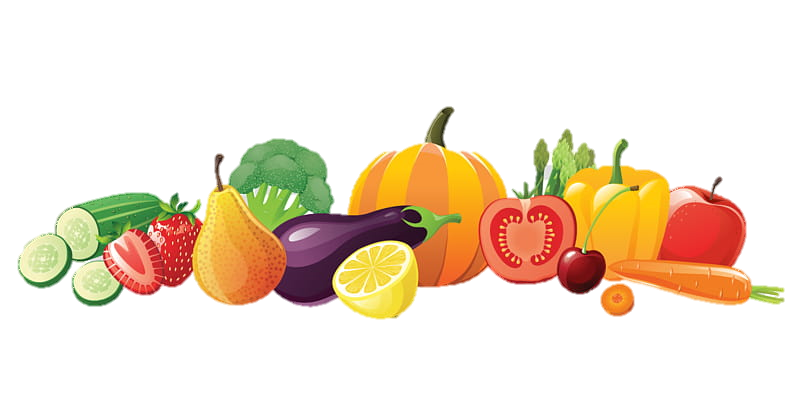 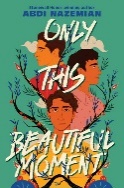 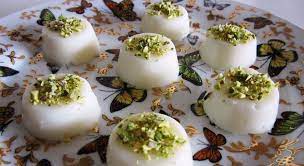 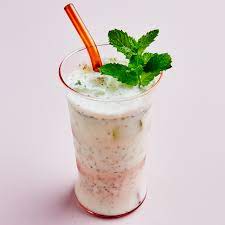 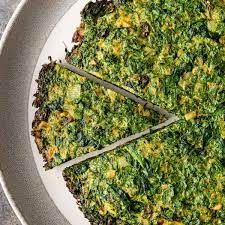 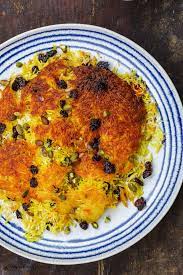 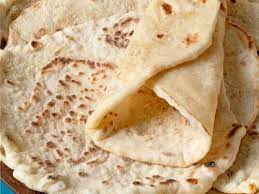 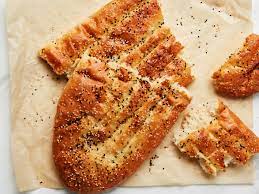 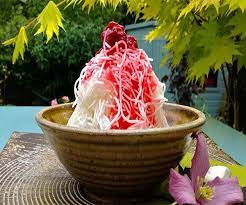 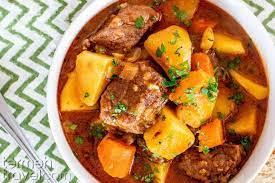 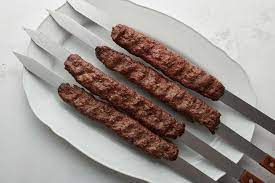 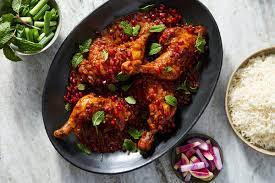 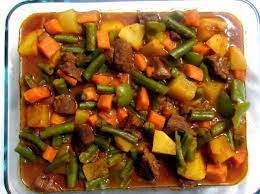 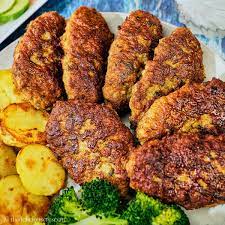 